Załącznik nr 3 do Uchwały                                            nr SOK.0007.35.2023 Rady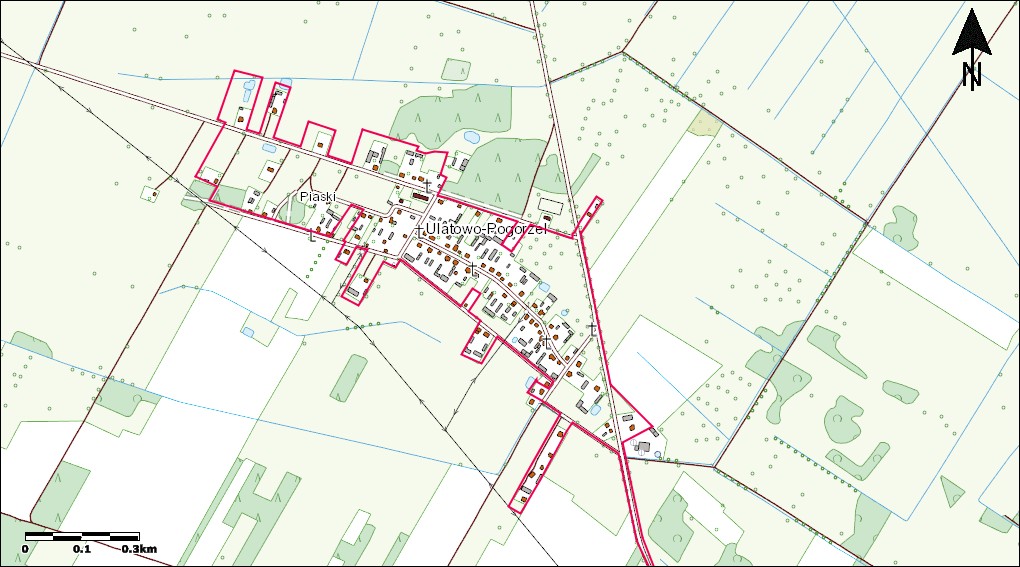 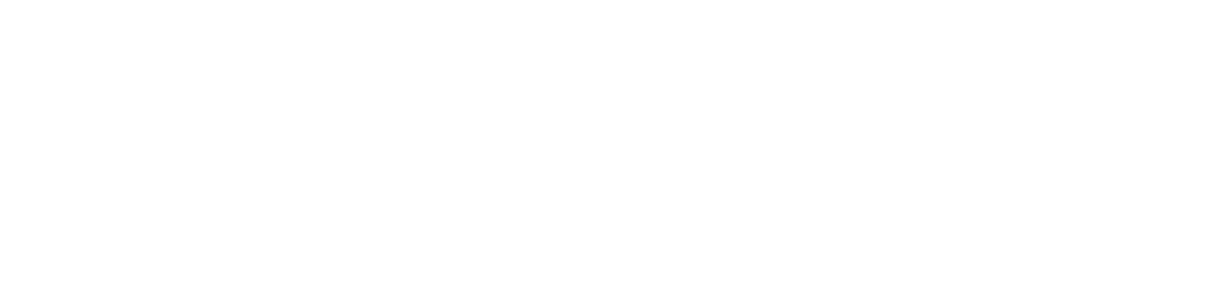 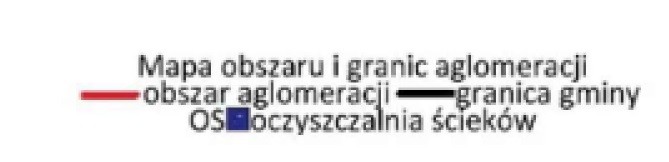 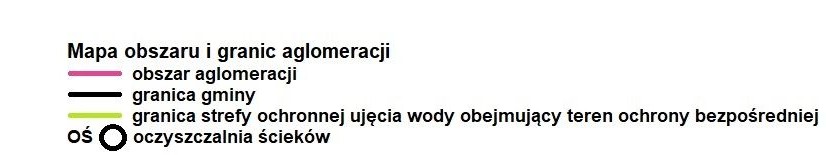 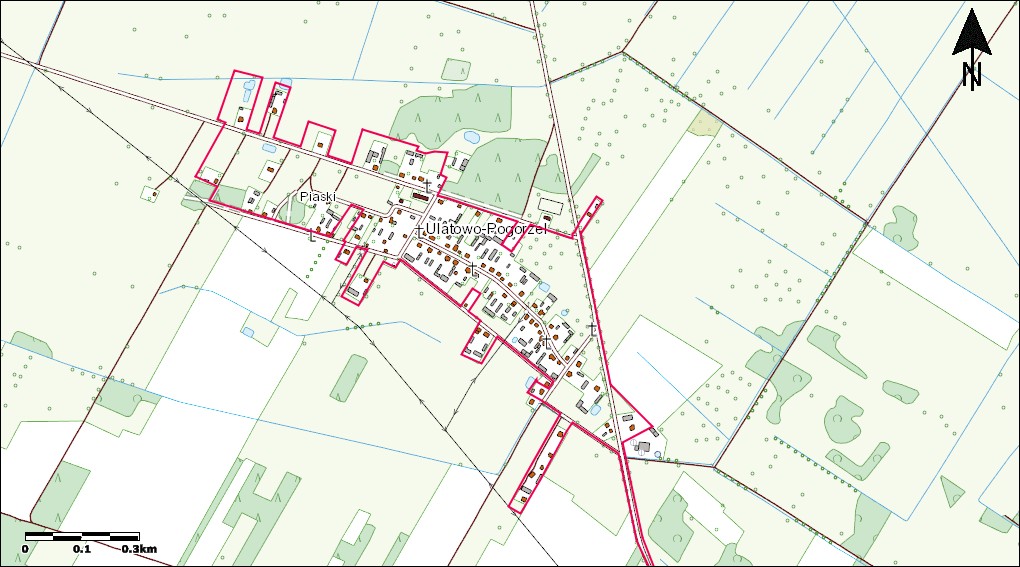 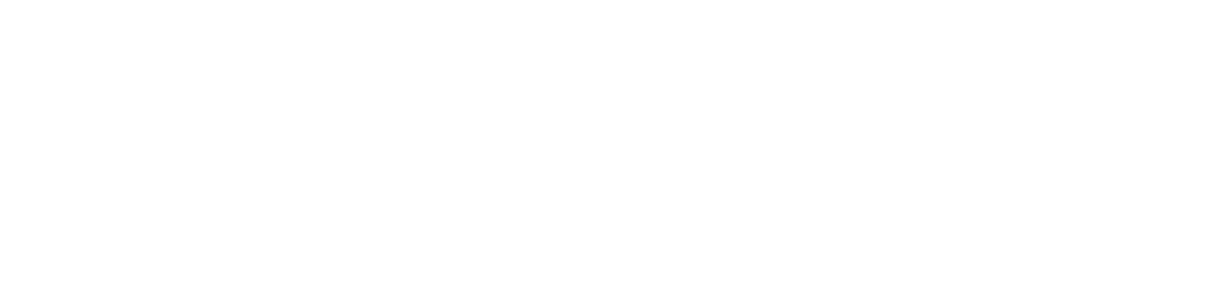 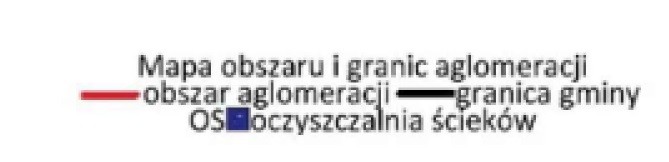 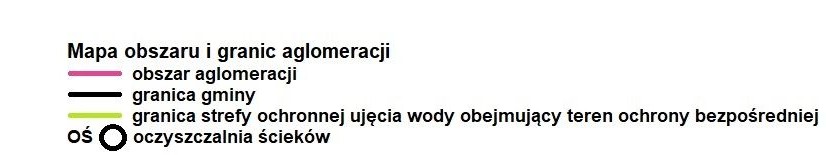 Gminy Jednorożec  z dnia 20 lipca 2023 r. zmieniająca uchwałę        w sprawie wyznaczenia obszarui granic aglomeracji JednorożecSkala: 1:10000637220,72 591795,84634521,96 590295,65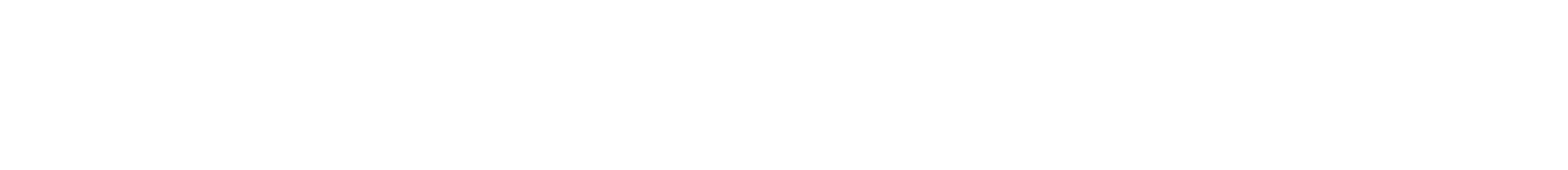 Główny Urząd Geodezji i Kartografii ul. Wspólna 2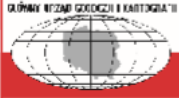 00-926 Warszawa